Всемирный день борьбы с малярией 2018 г.: Готовность победить маляриюВсемирный день борьбы с малярией - 25 апреля 2018 г.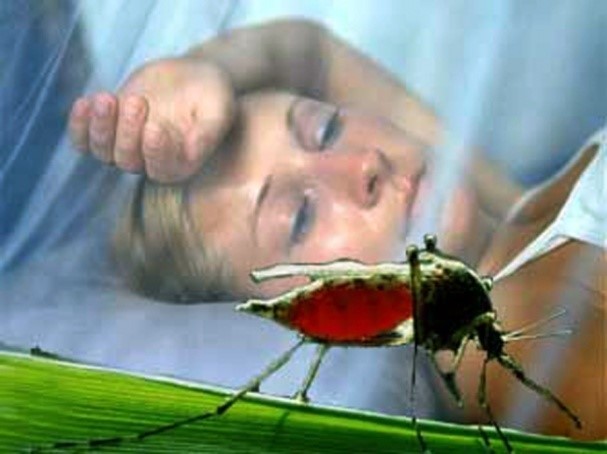 ВОЗ совместно с партнерскими организациями широко освещает тему Всемирного дня борьбы с малярией этого года — «Готовность победить малярию». Выбранная тема воздает должное коллективной энергии глобального сообщества борцов с малярией и их стремлению объединиться во имя общей цели — освобождения мира от этой болезни. Она также служит напоминанием о замечательных успехах, достигнутых в деле искоренения одного их старейших недугов человечества, и о тревожных тенденциях, отмеченных во Всемирном докладе о малярии 2017 года.Глобальные меры по борьбе с малярией находятся на перепутье. После периода беспрецедентных успехов в обуздании болезни прогресс остановился.Нынешних темпов работы недостаточно для достижения этапов, предусмотренных Глобальной технической стратегией ВОЗ по борьбе с малярией на 2016–2030 гг., в частности целевых показателей, предусматривающих сокращение уровней заболеваемости малярией и смертности от нее на 40%.Страны, где продолжается передача инфекции, все чаще оказываются в одной из двух категорий: страны, находящиеся на пути к элиминации, и страны с тяжелым бременем болезни, регистрирующие значительный рост числа заболевших малярией.Если не принять неотложные меры, самые ценные завоевания в борьбе с малярией окажутся под угрозой. В этот Всемирный день борьбы с малярией ВОЗ продолжает призывать к наращиванию инвестиций и более широкому применению проверенных инструментов, позволяющих предупреждать, распознавать и лечить малярию.По материалам ВОЗ